Foupasune Jean15, rue de la Paix1050 Bruxelles02/5005050jf@declick.be8 mars 2012Madame/Monsieur ,Par la présente, je tenais à vous indiquer que je venais de démissionner de mon poste de directeur au sein de la société Bricabrac. Après 15 ans au sein de cette société, je suis prêt pour de nouveaux défis.Je recherche un poste de responsable dans lequel je pourrai mettre à profit mes compétences dans le domaine de la gestion de personnel et aider au mieux au développement de votre société.Si vous avez connaissance d'associés ou d'amis à la recherche d'une personne correspondant à mon profil et à mes compétences, n'hésitez pas à leur transmettre le C.V. ci-joint.Que vous soyez ou non en mesure de m'aider dans ma recherche, je vous remercie du temps que vous avez consacré à ma demande.Veuillez recevoir, Madame, Monsieur , l'expression de nos sentiments les meilleurs.Jean Foupasune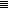 